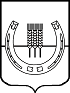 МУНИЦИПАЛЬНЫЙ КОМИТЕТСПАССКОГО СЕЛЬСКОГО ПОСЕЛЕНИЯСПАССКОГО МУНИЦИПАЛЬНОГО РАЙОНАПРИМОРСКОГО КРАЯРЕШЕНИЕ15 декабря 2017 года                          с.Спасское                                                  № 156О внесении изменений в решение муниципального комитета Спасского сельского поселения от 23 декабря 2016 года № 92 «О бюджете Спасского сельского поселения на 2017 год и плановый период 2018 и 2019 годов»Руководствуясь Бюджетным кодексом Российской Федерации, муниципальный комитет Спасского сельского поселенияРЕШИЛ Статья 1.Внести в решение муниципального комитета Спасского сельского поселения от 23 декабря 2016 года № 92 «О бюджете Спасского сельского поселения на 2017 год и плановый период 2018 и 2019 годов» следующие изменения:  Пункт 1 статьи 1 изложить в следующей редакции:«1. Утвердить основные характеристики бюджета поселения на 2017 год:- общий объем доходов бюджета поселения – в сумме 15643,40 тыс. рублей, в том числе объем межбюджетных трансфертов, получаемых из других бюджетов бюджетной системы Российской Федерации в 2017 году в сумме 6587,90 тыс. рублей;- общий объем расходов бюджета поселения – в сумме 22475,90 тыс.рублей,- размер дефицита бюджета поселения в сумме  6832,50 тыс.рублей:источник финансирования дефицита – снижение остатков средств на счетах по учёту средств бюджета поселения –6832,50 тыс.рублей.Установить иные показатели бюджета поселения на 2017 год:- источники внутреннего финансирования дефицита бюджета поселения согласно приложению 11 к настоящему решению.2. Бюджетные ассигнования на исполнение публичных нормативных обязательств не предусматриваются.»Пункт 3 статьи 1 изложить в следующей редакции: «3. предельный объем муниципального внутреннего долга поселения на 2017 год – 0,0 рублей;в) верхний предел муниципального внутреннего долга поселения на 1 января 2018 года  - 0,0 рублей .»2. Приложение 5 к решению изложить в редакции приложения 1 к настоящему решению.3. Приложение 7 к решению изложить в редакции приложения 2 к настоящему решению.4. Приложение 9 к решению изложить в редакции приложения 3 к настоящему решению.5. Приложение 11 к решению изложить в редакции приложения 4 к настоящему решениюСтатья 2.Настоящее решение вступает в силу с момента официального опубликованияГлава Спасского сельского поселения                                                           А.В.ДеркачПредседатель муниципального комитета Спасского сельского поселения                                                            В.А.ЕрёменкоПриложение 1 к решению муниципального комитета Спасского сельского поселенияот 15.12.2017 № 156Распределение бюджетных ассигнований по разделам, подразделам, целевым статьям и видам расходов классификации расходов бюджета на 2017 год(тыс.руб.)Приложение 2 к решению муниципального комитета Спасского сельского поселенияот 15.12.2017 № 156Распределение бюджетных ассигнований в ведомственной структуре расходов бюджета на 2017 год(тыс.руб.)Приложение 3 к решению муниципального комитета Спасского сельского поселенияот 15.12.2017 № 156Распределение бюджетных ассигнований на 2017 год по муниципальным программамПриложение 4 к решению муниципального комитета Спасского сельского поселенияот 15.12.2017 № 156Источники внутреннего финансирования дефицита бюджета поселения на 2017 годНаименованиеРазделПодразделЦелевая статьяВид расходаСуммаОбщегосударственные вопросы010000000000000006693,67Функционирование высшего должностного лица субъекта Российской Федерации и муниципального образования010200000000000001046,40Непрограммные направления деятельности органов местного самоуправления010299000000000001046,40Мероприятия непрограммных направлений деятельности органов местного самоуправления010299900000000001046,40Глава муниципального образования010299999100100001046,40Расходы на выплаты персоналу в целях обеспечения выполнения функций государственными (муниципальными) органами, казенными учреждениями, органами управления государственными внебюджетными фондами010299999100101001046,40Функционирование законодательных (представительных) органов государственной власти и представительных органов муниципальных образований01030000000000000474,50Непрограммные направления деятельности органов местного самоуправления01039900000000000474,50Мероприятия непрограммных направлений деятельности органов местного самоуправления01039990000000000474,50Депутаты представительного органа муниципального образования0103999991003000057,60Расходы на выплаты персоналу в целях обеспечения выполнения функций государственными (муниципальными) органами, казенными учреждениями, органами управления государственными внебюджетными фондами0103999991003010057,60Председатель муниципального комитета01039999910040000416,90Расходы на выплаты персоналу в целях обеспечения выполнения функций государственными (муниципальными) органами, казенными учреждениями, органами управления государственными внебюджетными фондами01039999910040100416,90Функционирование Правительства Российской Федерации, высших исполнительных органов государственной власти субъектов Российской Федерации, местных администраций010400000000000003675,10Непрограммные направления деятельности органов местного самоуправления010499000000000003675,10Мероприятия непрограммных направлений деятельности органов местного самоуправления010499900000000003675,10Руководство и управление в сфере установленных функций органов местного самоуправления010499999100200003675,10Расходы на выплаты персоналу в целях обеспечения выполнения функций государственными (муниципальными) органами, казенными учреждениями, органами управления государственными внебюджетными фондами010499999100201003440,56Закупка товаров, работ и услуг для государственных (муниципальных) нужд01049999910020200233,40Иные бюджетные ассигнования010499999100208001,14Обеспечение деятельности финансовых, налоговых и таможенных органов и органов финансового (финансово-бюджетного) надзора01060000000000000152,12Непрограммные направления деятельности органов местного самоуправления01069900000000000152,12Мероприятия непрограммных направлений деятельности органов местного самоуправления01069990000000000152,12Межбюджетные трансферты бюджетам муниципальных районов из бюджетов поселений на осуществление переданных полномочий01069999940020000152,12Межбюджетные трансферты01069999940020500152,12Резервные фонды0111000000000000010,00Непрограммные направления деятельности органов местного самоуправления0111990000000000010,00Мероприятия непрограммных направлений деятельности органов местного самоуправления0111999000000000010,00Резервные фонды администрации Спасского сельского поселения0111999991006000010,00Иные бюджетные ассигнования0111999991006080010,00Другие общегосударственные вопросы011300000000000001335,55Муниципальная программа «Развитие муниципальной службы в Спасском сельском поселении на 2016-2018 г.г.»0113010000000000038,00Основное мероприятие «Организация и обеспечение профессиональной подготовки, переподготовки и повышения квалификации кадров»0113010010000000030,50Мероприятия, направленные на формирование высококвалифицированного кадрового состава0113010016301000030,50Закупка товаров, работ и услуг для государственных (муниципальных) нужд0113010016301020030,50Обеспечение работы по информатизации органов местного самоуправления, обеспечению открытости деятельности администрации011301002000002007,50Мероприятия по информатизации и обеспечению открытости органов местного самоуправления01130100263200007,50Закупка товаров, работ и услуг для государственных (муниципальных) нужд01130100263202007,50Непрограммные направления деятельности органов местного самоуправления011399000000000001297,55Мероприятия непрограммных направлений деятельности органов местного самоуправления011399900000000001297,55Оценка недвижимости, признание прав и регулирование отношений по государственной и муниципальной собственности01139999910080000390,30Закупка товаров, работ и услуг для государственных (муниципальных) нужд01139999910080200390,30Реализация государственных функций, связанных с общегосударственным управлением01139999910090000208,81Закупка товаров, работ и услуг для государственных (муниципальных) нужд01139999910090200198,26Иные бюджетные ассигнования0113999991009080010,55Информационное освещение деятельности ОМСУ в средствах массовой информации01139999910100000125,94Закупка товаров, работ и услуг для государственных (муниципальных) нужд01139999910100200125,94Содержание и обслуживание казны01139999910120000206,00Закупка товаров, работ и услуг для государственных (муниципальных) нужд01139999910120200197,40Иные бюджетные ассигнования011399999101208008,60Расходы, связанные с исполнением решений принятые судебными органами01139999910180000366,50Иные бюджетные ассигнования01139999910180800366,50Национальная оборона02000000000000000489,20Мобилизационная и вневойсковая подготовка02030000000000000489,20Непрограммные направления деятельности органов местного самоуправления02039900000000000489,20Мероприятия непрограммных направлений деятельности органов государственной власти02039990000000000489,20Осуществление первичного воинского учета на территориях, где отсутствуют военные комиссариаты02039990251180000489,20Расходы на выплаты персоналу в целях обеспечения выполнения функций государственными (муниципальными) органами, казенными учреждениями, органами управления государственными внебюджетными фондами02039990251180100483,07Закупка товаров, работ и услуг для государственных (муниципальных) нужд020399902511802006,13Национальная экономика0400000000000000088,14Другие вопросы в области национальной экономики0412000000000000088,14Муниципальная программа «Развитие малого и среднего предпринимательства на территории Спасского сельского поселения на 2016-2018 годы»0412030000000000088,14Основное мероприятие «Финансовая поддержка субъектов малого и среднего предпринимательства»0412030010000000088,14Субсидии субъектам малого и среднего предпринимательства0412030016401000088,14Иные бюджетные ассигнования0412030016401080088,14Жилищно-коммунальное хозяйство050000000000000003624,20Благоустройство050300000000000003517,00Муниципальная программа «Комплексная программа благоустройства территории Спасского сельского поселения на 2015-2017 годы»050306000000000003204,00Основное мероприятие «Осуществление работ по созданию (установке), содержанию, ремонту, капитальному ремонту объектов инфраструктуры и благоустройства»050306001000000003204,00Мероприятия по уличному освещению05030600180010000750,00Закупка товаров, работ и услуг для государственных (муниципальных) нужд05030600180010200750,00Мероприятия по озеленению050306001800200007,00Закупка товаров, работ и услуг для государственных (муниципальных) нужд050306001800202007,00Прочие мероприятия по благоустройству 050306001800300002447,00Закупка товаров, работ и услуг для государственных (муниципальных) нужд050306001800302002447,00Муниципальная программа «Первичные меры пожарной безопасности на территории Спасского сельского поселения Спасского муниципального района Приморского края на 2015-2017 годы»05030800000000000313,00Основное мероприятие «Защита жизни и здоровья граждан, обеспечения надлежащего состояния источников противопожарного водоснабжения»05030800000000000313,00Проведение мероприятий по первичным мерам пожарной безопасности05030800180050000313,00Закупка товаров, работ и услуг для государственных (муниципальных) нужд05030800180050200313,00Другие вопросы в области жилищно-коммунального хозяйства05050000000000000107,20Непрограммные направления деятельности органов местного самоуправления05059900000000000107,20Мероприятия непрограммных направлений деятельности органов государственной власти05059990000000000107,20Расчеты по теплоснабжению населения в соответствии с заключенными договорами05059999910300000107,20Закупка товаров, работ и услуг для государственных (муниципальных) нужд05059999910300200107,20Образование0700000000000000060,00Молодежная политика и оздоровление детей0707000000000000060,00Муниципальная программа «Дети и молодежь Спасского сельского поселения на 2016-2019 годы»0707040000000000060,00Основное мероприятие «Совершенствование инновационных форм и методов организации воспитательной работы, содержательного досуга и отдыха детей и подростков »0707040010000000060,00Проведение мероприятий для детей и молодежи0707040016206000060,00Закупка товаров, работ и услуг для государственных (муниципальных) нужд0707040016206020060,00Культура, кинематография0800000000000000011488,49Культура0801000000000000011488,49Муниципальная программа «Сохранение и развитие культуры Спасского сельского поселения на 2015-2020 годы»0801020000000000011471,99Основное мероприятие «Обеспечение деятельности муниципальных учреждений культуры»0801020010000000011471,99Расходы на обеспечение деятельности подведомственных учреждений0801020016001000011345,99Расходы на выплаты персоналу в целях обеспечения выполнения функций государственными (муниципальными) органами, казенными учреждениями, органами управления государственными внебюджетными фондами080102001600101004351,80Закупка товаров, работ и услуг для государственных (муниципальных) нужд080102001600102006931,71Иные бюджетные ассигнования0801020016001080062,48Проведение культурно – массовых, культурно - досуговых мероприятий08010200160020000126,00Закупка товаров, работ и услуг для государственных (муниципальных) нужд08010200160020200126,00Муниципальная программа «Доступная среда для инвалидов в Спасском сельском поселении на 2016-2017 годы»0801090000000000016,50Основное мероприятие «Обеспечение доступности в приоритетных сферах жизнедеятельности инвалидов и маломобильных групп населения»0801090000000000016,50Проведение мероприятий, направленных на поддержку инвалидов 0801090017001000016,50Закупка товаров, работ и услуг для государственных (муниципальных) нужд08010900170010200    16,50Физическая культура и спорт1100000000000000032,20Массовый спорт1102000000000000032,20Муниципальная программа «Развитие физической культуры и спорта в Спасском сельском поселении на 2016-2019 годы»1102050000000000032,20Основное мероприятие «Создание условий для развития на территории Спасского сельского поселения физической культуры и  спорта, формирование и реализация потребностей жителей поселения к активным занятиям физической культурой и спортом, пропаганда здорового образа жизни»1102050000000000032,20Проведение мероприятий, направленных на развитие физической культуры и спорта 1102050017002000032,20Закупка товаров, работ и услуг для государственных (муниципальных) нужд1102050017002020032,20ВСЕГО РАСХОДОВ:0000000000000000022475,90НаименованиеВедомствоРазделПодразделЦелевая статьяВид расходаСуммаАдминистрация Спасского сельского поселения9770000000000000000022475,90Общегосударственные вопросы977010000000000000006693,67Функционирование высшего должностного лица субъекта Российской Федерации и муниципального образования977010200000000000001046,40Непрограммные направления деятельности органов местного самоуправления977010299000000000001046,40Мероприятия непрограммных направлений деятельности органов местного самоуправления977010299900000000001046,40Глава муниципального образования977010299999100100001046,40Расходы на выплаты персоналу в целях обеспечения выполнения функций государственными (муниципальными) органами, казенными учреждениями, органами управления государственными внебюджетными фондами977010299999100101001046,40Функционирование законодательных (представительных) органов государственной власти и представительных органов муниципальных образований97701030000000000000474,50Непрограммные направления деятельности органов местного самоуправления97701039900000000000474,50Мероприятия непрограммных направлений деятельности органов местного самоуправления97701039990000000000474,50Депутаты представительного органа муниципального образования9770103999991003000057,60Расходы на выплаты персоналу в целях обеспечения выполнения функций государственными (муниципальными) органами, казенными учреждениями, органами управления государственными внебюджетными фондами9770103999991003010057,60Председатель муниципального комитета97701039999910040000416,90Расходы на выплаты персоналу в целях обеспечения выполнения функций государственными (муниципальными) органами, казенными учреждениями, органами управления государственными внебюджетными фондами97701039999910040100416,90Функционирование Правительства Российской Федерации, высших исполнительных органов государственной власти субъектов Российской Федерации, местных администраций977010400000000000003675,10Непрограммные направления деятельности органов местного самоуправления977010499000000000003675,10Мероприятия непрограммных направлений деятельности органов местного самоуправления977010499900000000003675,10Руководство и управление в сфере установленных функций органов местного самоуправления977010499999100200003675,10Расходы на выплаты персоналу в целях обеспечения выполнения функций государственными (муниципальными) органами, казенными учреждениями, органами управления государственными внебюджетными фондами977010499999100201003440,56Закупка товаров, работ и услуг для государственных (муниципальных) нужд97701049999910020200233,40Иные бюджетные ассигнования977010499999100208001,14Обеспечение деятельности финансовых, налоговых и таможенных органов и органов финансового (финансово-бюджетного) надзора97701060000000000000152,12Непрограммные направления деятельности органов местного самоуправления97701069900000000000152,12Мероприятия непрограммных направлений деятельности органов местного самоуправления97701069990000000000152,12Межбюджетные трансферты бюджетам муниципальных районов из бюджетов поселений на осуществление переданных полномочий97701069999940020000152,12Межбюджетные трансферты97701069999940020500152,12Резервные фонды9770111000000000000010,00Непрограммные направления деятельности органов местного самоуправления9770111990000000000010,00Мероприятия непрограммных направлений деятельности органов местного самоуправления9770111999000000000010,00Резервные фонды администрации Спасского сельского поселения9770111999991006000010,00Иные бюджетные ассигнования9770111999991006080010,00Другие общегосударственные вопросы977011300000000000001335,55Муниципальная программа «Развитие муниципальной службы в Спасском сельском поселении на 2016-2018 г.г.»9770113010000000000038,00Основное мероприятие «Организация и обеспечение профессиональной подготовки, переподготовки и повышения квалификации кадров»9770113010010000000030,50Мероприятия, направленные на формирование высококвалифицированного кадрового состава9770113010016301000030,50Закупка товаров, работ и услуг для государственных (муниципальных) нужд9770113010016301020030,50Обеспечение работы по информатизации органов местного самоуправления, обеспечению открытости деятельности администрации97701130100200000007,50Мероприятия по информатизации и обеспечению открытости органов местного самоуправления97701130100263200007,50Закупка товаров, работ и услуг для государственных (муниципальных) нужд97701130100263202007,50Непрограммные направления деятельности органов местного самоуправления977011399000000000001297,55Мероприятия непрограммных направлений деятельности органов местного самоуправления977011399900000000001297,55Оценка недвижимости, признание прав и регулирование отношений по государственной и муниципальной собственности97701139999910080000390,30Закупка товаров, работ и услуг для государственных (муниципальных) нужд97701139999910080200390,30Реализация государственных функций, связанных с общегосударственным управлением97701139999910090000208,81Закупка товаров, работ и услуг для государственных (муниципальных) нужд97701139999910090200198,26Иные бюджетные ассигнования9770113999991009080010,55Информационное освещение деятельности ОМСУ в средствах массовой информации97701139999910100000125,94Закупка товаров, работ и услуг для государственных (муниципальных) нужд97701139999910100200125,94Содержание и обслуживание казны97701139999910120000206,00Закупка товаров, работ и услуг для государственных (муниципальных) нужд97701139999910120200197,40Иные бюджетные ассигнования977011399999101208008,60Расходы, связанные с исполнением решений принятые судебными органами97701139999910180000366,50Иные бюджетные ассигнования97701139999910180800366,50Национальная оборона97702000000000000000489,20Мобилизационная и вневойсковая подготовка97702030000000000000489,20Непрограммные направления деятельности органов местного самоуправления97702039900000000000489,20Мероприятия непрограммных направлений деятельности органов государственной власти97702039990000000000489,20Осуществление первичного воинского учета на территориях, где отсутствуют военные комиссариаты97702039990251180000489,20Расходы на выплаты персоналу в целях обеспечения выполнения функций государственными (муниципальными) органами, казенными учреждениями, органами управления государственными внебюджетными фондами97702039990251180100483,07Закупка товаров, работ и услуг для государственных (муниципальных) нужд977020399902511802006,13Национальная экономика9770400000000000000088,14Другие вопросы в области национальной экономики9770412000000000000088,14Муниципальная программа «Развитие малого и среднего предпринимательства на территории Спасского сельского поселения на 2016-2018 годы»9770412030000000000088,14Основное мероприятие «Финансовая поддержка субъектов малого и среднего предпринимательства»9770412030010000000088,14Субсидии субъектам малого и среднего предпринимательства9770412030016401000088,14Иные бюджетные ассигнования9770412030016401080088,14Жилищно-коммунальное хозяйство977050000000000000003624,20Благоустройство977050300000000000003517,00Муниципальная программа «Комплексная программа благоустройства территории Спасского сельского поселения на 2015-2019 годы»977050306000000000003204,00Основное мероприятие «Осуществление работ по созданию (установке), содержанию, ремонту, капитальному ремонту объектов инфраструктуры и благоустройства»977050306001000000003204,00Мероприятия по уличному освещению97705030600180010000750,00Закупка товаров, работ и услуг для государственных (муниципальных) нужд97705030600180010200750,00Мероприятия по озеленению977050306001800200007,00Закупка товаров, работ и услуг для государственных (муниципальных) нужд977050306001800202007,00Прочие мероприятия по благоустройству 977050306001800300002447,00Закупка товаров, работ и услуг для государственных (муниципальных) нужд977050306001800302002447,00Муниципальная программа «Первичные меры пожарной безопасности на территории Спасского сельского поселения Спасского муниципального района Приморского края на 2015-2017 годы»97705030800000000000313,00Основное мероприятие «Защита жизни и здоровья граждан, обеспечения надлежащего состояния источников противопожарного водоснабжения»97705030800100000000313,00Проведение мероприятий по первичным мерам пожарной безопасности97705030800180050000313,00Закупка товаров, работ и услуг для государственных (муниципальных) нужд97705030800180050200313,00Другие вопросы в области жилищно-коммунального хозяйства97705050000000000000107,20Непрограммные направления деятельности органов местного самоуправления97705059900000000000107,20Мероприятия непрограммных направлений деятельности органов государственной власти97705059990000000000107,20Расчеты по теплоснабжению населения в соответствии с заключенными договорами97705059999910300000107,20Закупка товаров, работ и услуг для государственных (муниципальных) нужд97705059999910300200107,20Образование9770700000000000000060,00Молодежная политика и оздоровление детей9770707000000000000060,00Муниципальная программа «Дети и молодежь Спасского сельского поселения на 2016-2019 годы»9770707040000000000060,00Основное мероприятие «Совершенствование инновационных форм и методов организации воспитательной работы, содержательного досуга и отдыха детей и подростков »9770707040010000000060,00Проведение мероприятий для детей и молодежи9770707040016206000060,00Закупка товаров, работ и услуг для государственных (муниципальных) нужд9770707040016206020060,00Культура, кинематография9770800000000000000011488,49Культура9770801000000000000011488,49Муниципальная программа «Сохранение и развитие культуры Спасского сельского поселения на 2015-2020 годы»9770801020000000000011471,99Основное мероприятие «Обеспечение деятельности муниципальных учреждений культуры»9770801020010000011471,99Расходы на обеспечение деятельности подведомственных учреждений9770801020016001000011345,99Расходы на выплаты персоналу в целях обеспечения выполнения функций государственными (муниципальными) органами, казенными учреждениями, органами управления государственными внебюджетными фондами977080102001600101004351,80Закупка товаров, работ и услуг для государственных (муниципальных) нужд977080102001600102006931,71Иные бюджетные ассигнования9770801020016001080062,48Проведение культурно – массовых, культурно - досуговых мероприятий97708010200160020000126,00Закупка товаров, работ и услуг для государственных (муниципальных) нужд97708010200160020200126,00Муниципальная программа «Доступная среда для инвалидов в Спасском сельском поселении на 2016-2017 годы»9770801090000000000016,50Основное мероприятие «Обеспечение доступности в приоритетных сферах жизнедеятельности инвалидов и маломобильных групп населения»9770801090010000000016,50Проведение мероприятий, направленных на поддержку инвалидов 9770801090017001000016,50Закупка товаров, работ и услуг для государственных (муниципальных) нужд97708010900170010200    16,50Физическая культура и спорт9771100000000000000032,20Массовый спорт9771102000000000000032,20Муниципальная программа «Развитие физической культуры и спорта в Спасском сельском поселении на 2016-2019 годы»9771102050000000000032,20Основное мероприятие «Создание условий для развития на территории Спасского сельского поселения физической культуры и  спорта, формирование и реализация потребностей жителей поселения к активным занятиям физической культурой и спортом, пропаганда здорового образа жизни»9771102050010000032,20Проведение мероприятий, направленных на развитие физической культуры и спорта 9771102050017002000032,20Закупка товаров, работ и услуг для государственных (муниципальных) нужд9771102050017002020032,20Муниципальная программаСумма (тыс.руб)Муниципальная программа «Развитие муниципальной службы в Спасском сельском поселении на 2016-2018 годы»38,00Муниципальная программа «Сохранение и развитие культуры Спасского сельского поселения на 2015-2020 годы»11471,99Муниципальная программа «Развитие малого и среднего предпринимательства на территории Спасского сельского поселения на 2016-2018 годы»88,14Муниципальная программа «Дети и молодежь Спасского сельского поселения на 2016-2019 годы»60,00Муниципальная программа «Развитие физической культуры и спорта в Спасском сельском поселении на 2016-2019 годы»32,20Муниципальная программа «Комплексная программа благоустройства территории Спасского сельского поселения на 2015-2019 годы»3204,00Муниципальная программа «Первичные меры пожарной безопасности на территории Спасского сельского поселения Спасского муниципального района Приморского края на 2015-2017 годы»313,00Муниципальная программа «Доступная среда для инвалидов в Спасском сельском поселении на 2016-2017 годы»16,50Всего расходов15223,83Наименование источниковКод бюджетной классификации Российской ФедерацииСумматыс.руб.1Изменение остатков средств на счетах по учету средств бюджета977010500000000000006832,502Увеличение прочих остатков денежных средств бюджетов поселений 97701050201100000510-15643,43Уменьшение прочих остатков денежных средств бюджетов поселений 9770105020110000061022475,904Итого источников 6832,50